De Aston 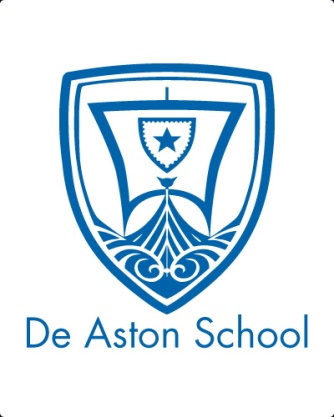 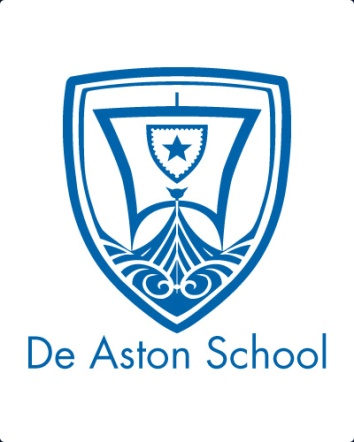 English Department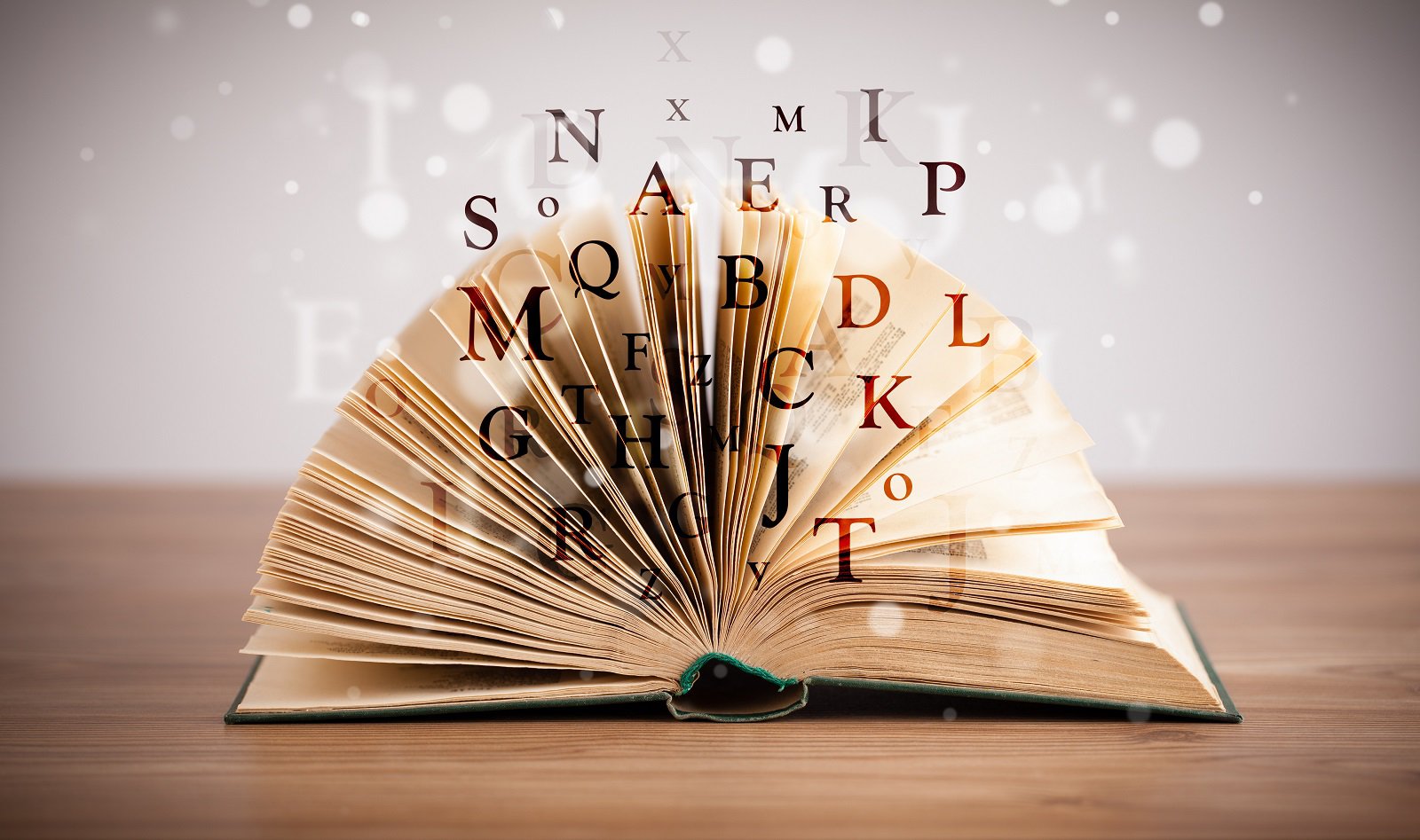 Year 10: Be the Examiner!Language Paper 1 Challenge Tasks(You should be spending 1-2 hours each week on these challenges) Name:Mark Scheme Question 1. 1 mark for each correct answer. Check they are from the correct lines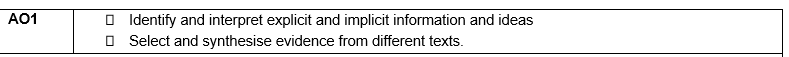 Mark Scheme Question 2. 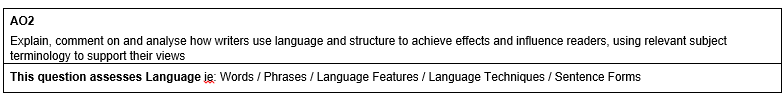 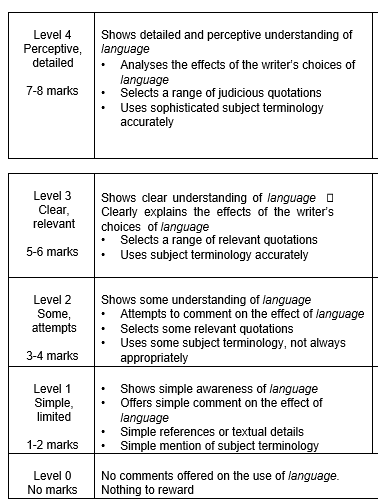 Mark Scheme Question 3. 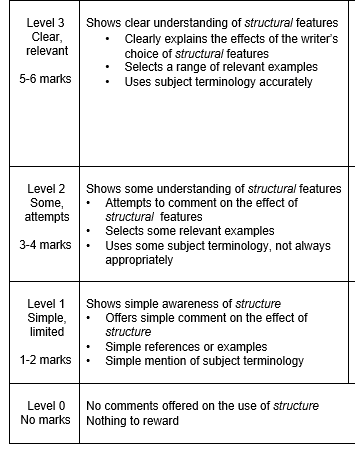 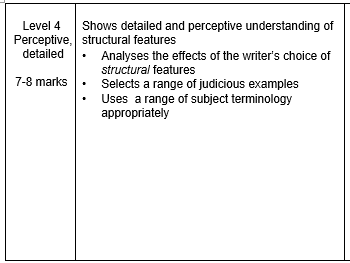 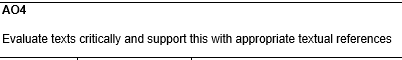 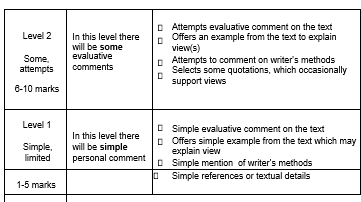 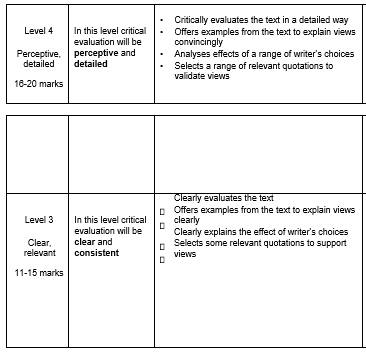 	Mark Scheme Question 4